Word of the week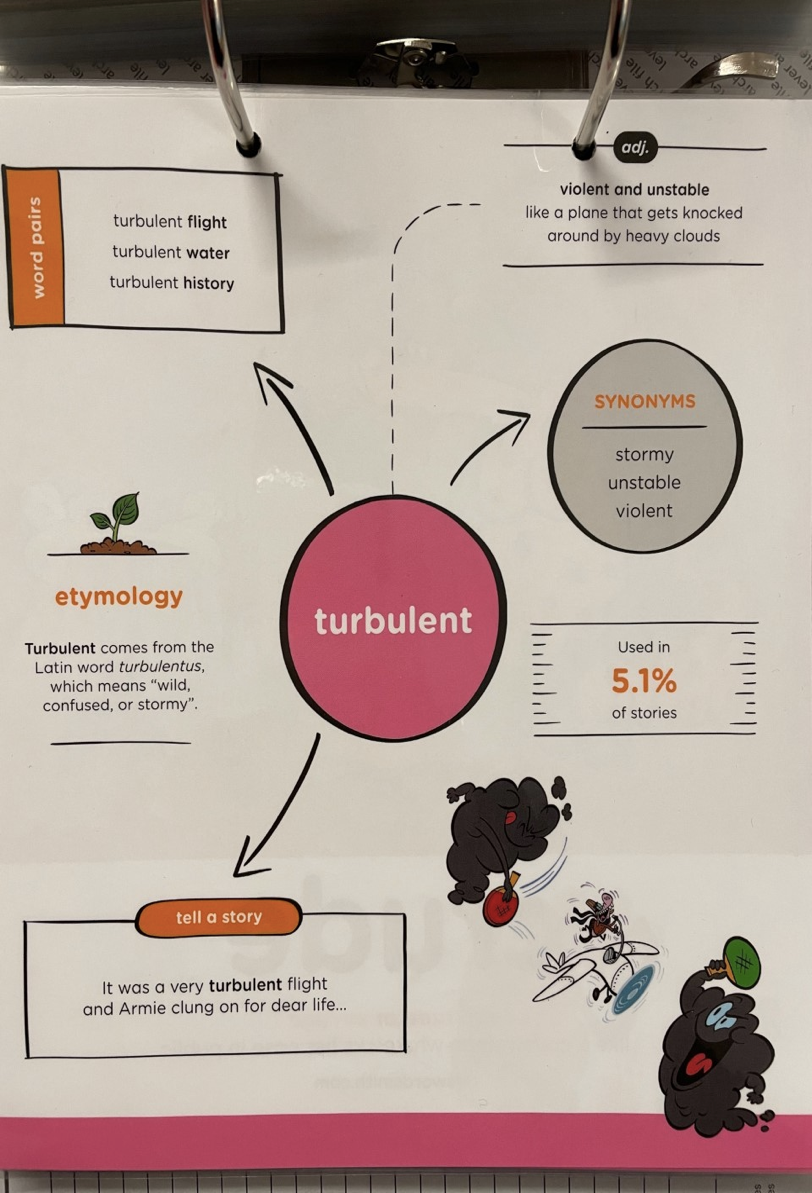 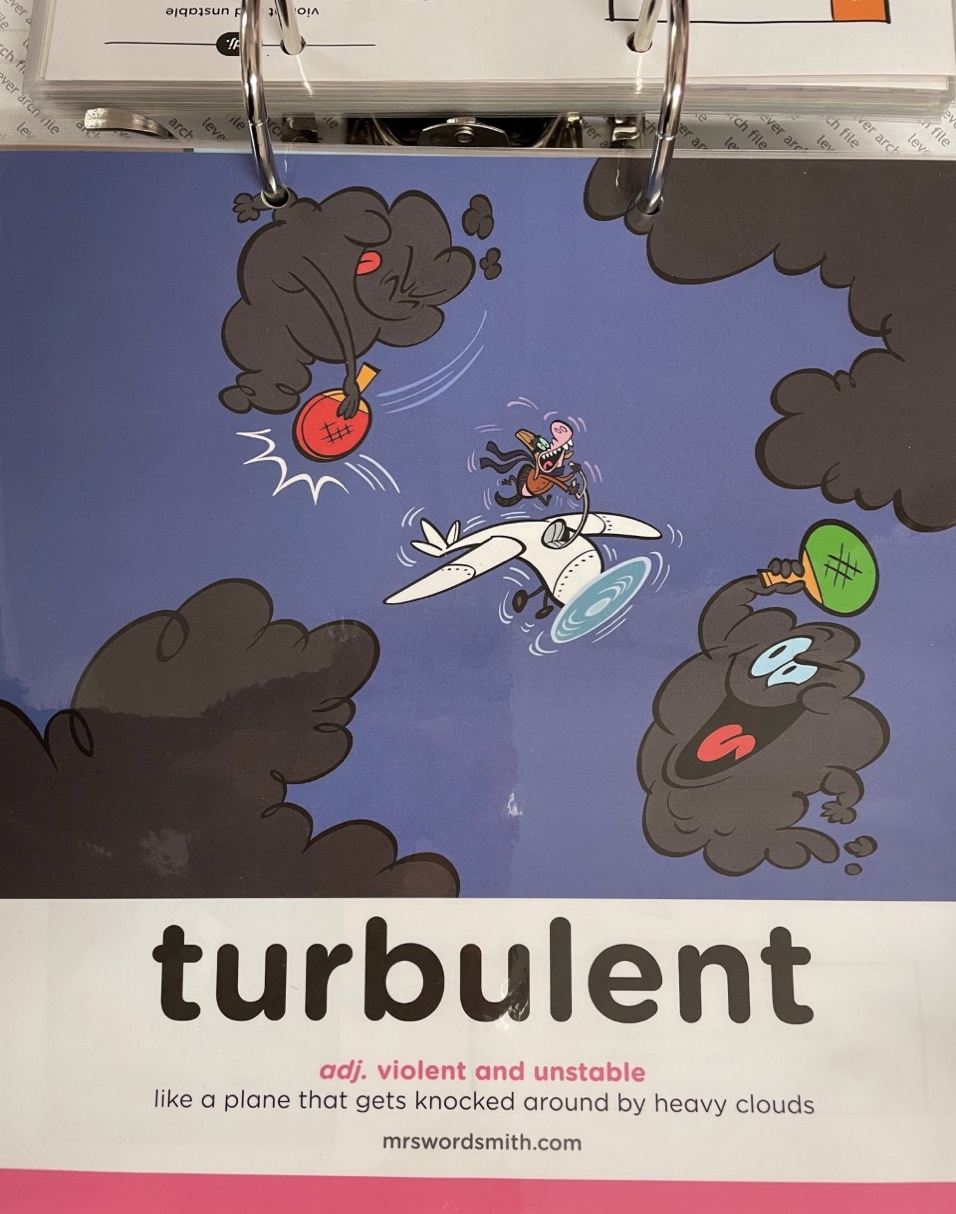 Write one sentence using the word turbulent and one using one of the synonyms.Turbulent:Stormy:Unstable:Violent: